Name                        :                                    RAKESH MADHUKAR KAPGATE  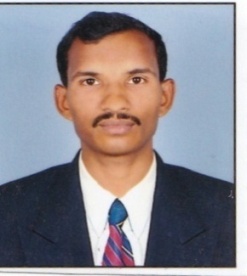 Designation:ASSISTANT PROFESSOR Qualification:M.Sc Agri.Department:Animal Husbandry and Dairy ScienceSpecialization: Animal HusbandryAcademic Profile:M. Sc Agri. : Conceded First Class from Dr.Balasheb Sawant Konkan Krishi Vidyapeeth Dapoli. Dist-Ratnagiri(Maharashtra State) B. Sc Agri. : Conceded Second class from  Anand Niketan College of Agriculture, Warora  Dist- Chandrapur Affiliated by  Dr. P. D. K.V. University, Krishinagar Akola.Working Experience: Working as Assistance Professor in K.V.Patel college of agriculture shahada since 15th July 2014 to still today (location: Maharashtra)Research Activities:M. Sc. Research Title “ Effect of Thatching Material on Physiological Responses of Konkan Kanyal Goats In Summer’’ Guided by Prof. N.N. Prasade Assistant Professor, Department of Animal Husbandry& Dairy Science, Dr B.S.K.K.V Dapoli. Seminar Presented “Cloning in Animals and its     Applications”Research Publications:International :02    National :03Popular articals :06 Seminars / Workshops : National : 01Personal Profile:Address : At; Chichtola, Post: Mundipar , Tal:Sadak/Arjuni, Dist : Gondia (M.S)   Contact No.: 8390753058Date of Birth:     01st Sept. 1988E-mail ID     :      rkapgate2227@gmail.com